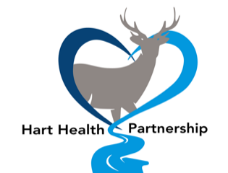 www.harthealth.nhs.ukSubject Access Request Application FormPlease tick the relevant boxes below. The more specific you can be, the easier it is for us to quickly provide you with the records requested. Record in respect of treatment for: (e.g., leg injury following a car accident)Please specify what information you are requesting:Under the Data Protection Act 2018 you do not have to give a reason for applying for access to your health records. Patients will be asked to provide two forms of identification one of which must be photographic identification. Please speak to reception if you are unable to provide this. To be completed by RECEPTIONDr Nina Durasamy	Dr Karuna Sharma	Dr Holly FletcherDr Poorvie Pathiranage	Dr Siji John	Dr Nicky TownsendDr Thomas Chetcuti	Dr Arfan Ahmed	Dr Rhys WilliamsSurname:D.O.B:First name:First name:Address:Postcode:Email:Email:Tel:Mob:I am applying for access to view my records onlyI am applying for an electronic copy of my medical recordI am applying for a printed copy of my medical recordI would like a copy of records between specific dates only (please give dates over) I would like a copy of records relating to a specific condition/specific incident only (please detail over)I would like a copy of all my electronic records (held on computer)Signature:Date: Identity verified by:     Print Name & DateID Seen:       Passport     Photo Driving Licence     Proof of residence     Other